                                                                                                          ПРОЕКТ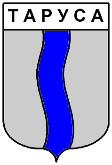 ГОРОДСКАЯ ДУМА ГОРОДСКОГО ПОСЕЛЕНИЯ «ГОРОД ТАРУСА»четвертого  созыва РЕШЕНИЕ  «       »   января  2024 г.                                                                                                     №___            Рассмотрев обращение  ТОС «Семейный» города  Таруса от 09.01.2024 об установлении границ территории, на которой осуществляется территориальное общественное самоуправление,  в соответствии с частью 1 статьи 27 Федерального закона от 06.10.2003 №131-ФЗ «Об общих принципах организации местного самоуправления в Российской Федерации»,  Положением о территориальном общественном самоуправлении в городском поселении "Город Таруса", утвержденном Решением Городской Думы ГП «Город Таруса» от 28.03.2016 №18, руководствуясь статьями 16,17  Устава муниципального образования городского поселения «Город Таруса»,Городская Дума городского поселения «Город Таруса» РЕШИЛА:         1.Установить границы территориального общественного самоуправления «Семейный» на территории г. Таруса:  ул. Парковая, ул. Семейная, ул. Гончарная: вдоль ул. Парковая от края оврага-д.7 ул. Парковая (граница города), далее от площадки ТБО   вдоль тропинки к школе до елей (ели входят в границы ТОС), огибая тропинку обратно к электрической подстанции (тропинка входит в границы ТОС), далее до пересечения с земельным участком231, и вдоль проезда в сторону поля до елей (ели входят в границы ТОС), далее вдоль елей до пересечения и по границе участка №1 и дальше №5 до окружной дороги, далее граница по окружной дороге до границы города (овраг между городской чертой и СНТ «Русь») и вдоль оврага до пересечения с ул. Парковая д.7 ( графическое изображение прилагается)        2. Настоящее решение вступает в силу со дня его подписания и подлежит официальному опубликованию в районной газете «Октябрь» и размещению на официальном сайте администрации  в сети Интернет.       3. Контроль за исполнением настоящего решения возложить на депутата городской Думы ГП «Город Таруса» Елизарова С.Н.Глава муниципального образованиягородского поселения «Город Таруса»                                                      А.С. Калмыков                                                    Подготовил(а) проект решение: Лазарева Я.О.  (2-56-32) Об  установлении границ территориального общественного самоуправления «Семейный»